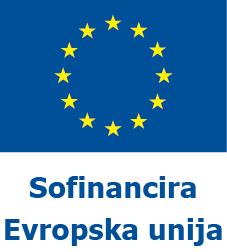          PRILOGA št. 1OBRAZEC VLOGEV zvezi z javnim razpisom za izvajanje operacije "Nadaljevanje zaščite žrtev trgovine z ljudmi ter programa njihove reintegracije v Republiki Sloveniji za obdobje 2023 - 2026", št. 430-413/2023, dajemo vlogo, kot sledi:I. Navedba prijavitelja, na kakšen način daje vlogo:Vlogo dajemo (obkrožiti!):a) samostojnob) skupno vlogo v skupini prijaviteljev (navesti):_________________________________________________________,poslovodeči prijavitelj je: _____________________________________.II. Navedba prijavitelja, ali želi prejeti predplačilo, v primeru, da bo njegova vloga izbrana kot najugodnejša (ustrezno obkrožiti): 									DA	NE(Opomba: upoštevati, če je prijavitelj oseba zasebnega ali javnega prava in je ustanovljena in deluje kot društvo, zasebni ali javni zavod ali ustanova.)           PRILOGA št. 2SPLOŠNA IZJAVA PRIJAVITELJA OPERACIJESpodaj podpisani, v zvezi z javnim razpisom za izvajanje operacije "Nadaljevanje zaščite žrtev trgovine z ljudmi ter programa njihove reintegracije v Republiki Sloveniji za obdobje 2023 - 2026", št. 430-413/2023, podajamo naslednje izjave:Izjavljamo, da smo kot prijavitelj registrirani pri pristojnem sodišču ali drugem organu, in sicer: pri _____________________________________ (navesti organ), dne _____________, pod številko _________________, z imenom: 1/ popolna firma: _____________________________________, 2/ skrajšana firma: ___________________________, in da je/so v našem statutu ali družbeni pogodbi vpisana/-e dejavnost/-i, ki je/so predmet  razpisa, za katerega dajemo vlogo: ter da bomo MNZ na njegov poziv dostavili fotokopijo listine, ki izkazuje zgoraj navedeno.OPOZORILO:V primeru, da je prijavitelj mednarodna organizacija, priloži v svoji vlogi fotokopije listin, ki dokazujejo zgoraj navedeno.V primeru, da je prijavitelj društvo, ki ni registrirano za dejavnosti iz oddelka 87 ali 88, priloži v svoji vlogi fotokopije s strani upravne enote overjenega statuta društva, iz katerega je razvidno opravljanje dejavnosti, ki je predmet tega javnega razpisa.b) Soglašamo, da bomo v primerih preverjanja namenske porabe sredstev, odobrenih na podlagi tega javnega razpisa, institucijam, ki so pooblaščene s strani oseb naročnika, Ministrstvu za finance-Uradu RS za nadzor proračuna ali nadzornim organom Evropske unije (Evropska komisija; Evropsko računsko sodišče; OLAF), omogočili vpogled v knjigovodske knjige in ostalo dokumentacijo v času izvajanja operacije, in sicer v skladu Nacionalnimi pravili upravičenosti za črpanje sredstev programa Sklada za azil, migracije in vključevanje, programa Sklada za notranjo varnost ter programa Instrumenta za finančno podporo za upravljanje meja in vizumsko politiko v okviru Sklada za integrirano upravljanje meja v programskem obdobju 2021-2027. Izjavljamo, da se operacija, za katero se prijavljamo po predmetnem javnem razpisu, ne izvaja oziroma ne bo izvajala kot del drugih, s strani naročnika že financiranih operacij ter da za namen izvajanja operacije, za katero se prijavljamo nismo pridobili sredstev državnega ali lokalnega proračuna ali sredstev Evropske skupnosti, zaradi česar bi lahko prišlo do dvojnega financiranja;Izjavljamo, da bomo v primeru, da bomo izbrani na predmetnem javnem razpisu, zagotavljali izvajanje operacije po načelu nepridobitnosti.Izjavljamo, da naši interesi niso v nasprotju z interesi in cilji operacije.Izjavljamo, da so informacije, dane v vlogi, resnične in dokazljive.Izjavljamo, da bomo v primeru, da bomo izbrani na predmetnem javnem razpisu kot izvajalec operacije, pri svojem delu upoštevali predpise, ki urejajo področje varstva osebnih podatkov, predvsem Zakon o varstvu osebnih podatkov in Splošno uredbo o varstvu podatkov. Izjavljamo, da bomo v primeru, da bomo izbrani na predmetnem javnem razpisu ter bomo za izvajanje operacije prejeli predplačilo sredstev, le-ta naročniku skladno z veljavnim Zakonom o izvrševanju proračuna vrnili, če se bo naknadno ugotovilo, da je bilo izplačilo iz proračuna neupravičeno izvršeno.Izjavljamo, da se zavedamo, da bodo izplačana sredstva po pogodbi strogo namenska, zato jih ne bomo porabili za investicije ali v druge namene, temveč izključno za izvajanje predmetne operacije.Izjavljamo da bomo operacijo izvajali kvalitetno, v skladu s cilji operacije in po pravilih stroke kot dober strokovnjak ter s strokovno usposobljenim kadrom, ter skladno s kodeksom etičnih načel v socialnem varstvu in ne bomo kršili zakonodaje Republike Slovenije.Izjavljamo, da bomo dosegljivi po telefonu številka: _________________ za uporabnice/uporabnike operacije in za naročnika vsak delovni dan med 8.00 in 16.00 uro.Zagotavljamo, da bodo strokovni delavci sodelovali z organi odkrivanja oziroma kazenskega pregona Republike Slovenije v predkazenskih in kazenskih postopkih ter z drugimi pristojnimi državnimi organi pri urejanju statusa žrtev trgovine z ljudmi – tujih državljanov.Izjavljamo, da bomo sodelovali z drugimi nevladnimi organizacijami pri izvajanju predmeta pogodbe.Izjavljamo, da bomo zagotavljali udeležbo strokovnih delavcev na strokovnih usposabljanjih z ostalimi sodelujočimi subjekti s področja pomoči žrtvam trgovine z ljudmi in pregona storilcev.Pod materialno in kazensko odgovornostjo se zavezujemo, da bomo aktivnosti operacije izvajali z ustrezno usposobljenim in kvalificiranim osebjem glede na predmet operacije, za izvajanje katere se prijavljamo. Izjavljamo, da je veljavnost te vloge _________ dni (najmanj 140 dni) od roka za predložitev vlog. (Opomba: V primeru, da prijavitelj ne navede podatka veljavnosti vloge, se upošteva, da nudi, kot je minimalno zahtevano - zapisano v oklepaju ležeče)Ali je prijavitelj javni organ/pravna oseba javnega prava?		DA		NE(ustrezno obkrožiti)Ali je prijavitelj prejel donacijo za poslovanje iz proračuna Unije?	DA		NE(ustrezno obkrožiti)Na podlagi 69. člena Uredbe 2021/1060/EU Evropskega parlamenta in Sveta z dne 24. junija 2021 o določitvi skupnih določb o Evropskem skladu za regionalni razvoj, Evropskem socialnem skladu plus, Kohezijskem skladu, Skladu za pravični prehod in Evropskem skladu za pomorstvo, ribištvo in akvakulturo ter finančnih pravil zanje in za Sklad za azil, migracije in vključevanje, Sklad za notranjo varnost in Instrument za finančno podporo za upravljanje meja in vizumsko politiko, so države članice EU dolžne zagotavljati zakonitost in pravilnost izdatkov, vključenih v obračune, predložene Evropski komisiji (EK), in sprejemati vse potrebne ukrepe za preprečevanje, odkrivanje in odpravo nepravilnosti, vključno z goljufijami, ter poročati o njih. Ti ukrepi vključujejo zbiranje informacij o dejanskih lastnikih prejemnikov sredstev Unije.V okviru postopkov dodeljevanja in porabe EU sredstev se bodo zbirali in obdelovali naslednji podatki: ime, priimek in rojstni datum dejanskih lastnikov prejemnika sredstev prijavitelja – izvajalca, identifikacijska številka za DDV ali davčna identifikacijska številka (smiselno glede na pravno obliko). Naročnik bo osebne podatke pridobil iz Registra dejanskih lastnikov (AJPES-RDL), v kolikor podatki v registru niso dostopni, pa jih bo izvajalec posredoval pred podpisom pogodbe. Izjavljamo: /ustrezno obkrožiti/Da so v Register dejanskih lastnikov (AJPES-RDL) vpisani naši dejanski lastniki. Da niso v Register dejanskih lastnikov (AJPES-RDL) vpisani naši dejanski lastniki. Izjavljamo, da v kolikor naši dejanski lastniki niso vpisani v Register dejanskih lastnikov (AJPES-RDL), bomo naročniku pred sklenitvijo pogodbe posredovali ime, priimek in rojstni datum naših dejanskih lastnikov, identifikacijsko številko za DDV ali davčno identifikacijsko številko (smiselno glede na pravno obliko).Izjavljamo, da se strinjamo z obdelavo osebnih podatkov, kot je zgoraj navedeno in bomo v primeru, da bomo na predmetnem javnem razpisu izbrani kot najugodnejši prijavitelj, pred sklenitvijo pogodbe o obdelavi osebnih podatkov obvestili vse z nami povezane fizične osebe - dejanske lastnike, ki se ugotavljajo na podlagi Zakona o preprečevanju pranja denarja in financiranja terorizma (Ur. l. RS, št. 48/22 in 145/22) ter od teh oseb zagotovili ustrezne pravne podlage za obdelavo osebnih podatkov (soglasja), skladno z Uredbo (EU) 2016/679 Evropskega parlamenta in Sveta z dne 27. aprila 2016 o varstvu posameznikov pri obdelavi osebnih podatkov in o prostem pretoku takih podatkov.  										           PRILOGA št. 3IZJAVA PRIJAVITELJA OPERACIJE – DDV Spodaj podpisani v zvezi z javnim razpisom za izvajanje operacije "Nadaljevanje zaščite žrtev trgovine z ljudmi ter programa njihove reintegracije v Republiki Sloveniji za obdobje 2023 - 2026", št. 430-413/2023, izjavljam, da jeprijavitelj operacije (naziv prijavitelja – organizacije):_________________________________________________________________(ustrezno obkrožite):A. identificiran za namene DDV, davčna št. upravičenca (vpisati): ______________A1.) ima pravico do odbitka celotnega DDVA2.) ima pravico do odbitka delnega DDVA3.) nima pravice do odbitka DDVB. ni identificiran za namene DDVPRILOGA št. 4PODATKI  O  KADRIH - IZVAJALCIH  OPERACIJEOPERACIJA: Nadaljevanje zaščite žrtev trgovine z ljudmi ter programa njihove reintegracije v Republiki Sloveniji za obdobje 2023 - 20261. Glavni nosilec/nosilka operacije – VODJA OPERACIJE:Ime in priimek: ___________________________________________Tel.:                ___________________________________________Smer in stopnja dosežene izobrazbe:Delovne izkušnje (kraj, čas (od-do) in vsebina opravljenega dela ter kontaktni podatki oseb, ki delovno izkušnjo z vodenjem operacij lahko potrdijo):________________________________________________________________________________________________________________________________________________________________________________________________________________________________________________________________________________________________________________________________________________________________________________________________________________________________________________________________________________________________________________________________________________________________________________________________________________________________________________________________________2. Izvajalci operacije – strokovni delavciIzvajalci operacije so strokovni delavci, ki bodo izvajali aktivnosti operacije. OPOMBE: Način dela v operaciji (možnosti): 1. redno delovno razmerje, 2. podjemna pogodba, 3.avtorska pogodba, 4.drugo (npr. prostovoljec).Naročnik si pridržuje pravico pri kontaktnih osebah preveriti resničnost navedb glede delovnih izkušenj. V primeru pomanjkanja prostora, se obrazec fotokopira ali natisne v več izvodih.Izjavljamo, da se strinjamo, da si naročnik med izvajanjem pogodbe pridrži pravico, da določeni osebi (strokovnemu delavcu) brez obrazložitve prepove izvajati predmet pogodbe.    	            	     			PRILOGA št. 5Številka:	Datum: 	PRIJAVA OPERACIJE (JAVNI RAZPIS)Osnovni podatkiŠifra operacije: I.SO3.1.32-01Zaporedna številka operacije: se naknadno določiVrsta operacije: Operacija (nivo 2)Kratek naslov operacije (največ 90 znakov): Nadaljevanje zaščite žrtev trgovine z ljudmi ter programa njihove reintegracijePolni naslov operacije: Nadaljevanje zaščite žrtev trgovine z ljudmi ter programa njihove reintegracijeOperacija strateškega pomena: NENosilec vsebine: Ministrstvo za notranje zadeve, Služba za preprečevanje in boj proti trgovini z ljudmi Podatki o prijavitelju/ upravičencuUpravičenec:Polni naziv (največ 90 znakov): Kratek naziv (največ 20 znakov): Davčni zavezanec:  Davčna številka:  Vrsta upravičenca:  Pravni status: IBAN: SWIFT: Ulica in hišna številka: Poštna številka: Kraj: Država: Telefon: Elektronska pošta: Vodja operacije:Ime in priimek: Organizacija (polni naziv, največ 90 znakov): Telefon: Elektronska pošta: Kontaktna oseba za operacijo pri upravičencu:Ime in priimek: Organizacija (polni naziv, največ 90 znakov): Telefon: Elektronska pošta: Odgovorna oseba:Ime in priimek: Organizacija (polni naziv, največ 90 znakov): Telefon: Elektronska pošta: PrijavaŠifra prijave: se določi naknadnoDatum prijave: Način dodelitve: Javni razpisUtemeljitev načina dodelitveNi potrebno.OpombePostopek javnega razpisaŠtevilka pogodbe: se določi naknadnoŠtevilka postopka javnega razpisa: Vrsta postopka: Skrbnik(i) pogodbe: se določi naknadnoUmestitevŠtevilka NRP: se določi naknadnoSklad: Sklad za notranjo varnostPosebni cilj: Preprečevanje kriminala in boj proti njemuVrsta ukrepa: Ukrepi zajeti s členom 12(1) (75%)Ukrep: GEN – Podpora žrtvamČasovnicaDatum začetka operacije: datum podpisa pogodbeDatum zaključka operacije: AktivnostiVsebinski podatkiUtemeljitev problema, priložnosti ali potreb za izvedbo operacijeNavedite problem, ki ga operacija rešuje ali priložnost, ki ste jo zaznali in bo uresničena, ko se operacija izvede ali potrebo, ki je povod za operacijo. Odgovoriti je treba na vprašanje, KAJ želimo spremeniti in ZAKAJ.Operacija kot nadaljevanje/nadgradnja predhodnih operacij/projektov/aktivnosti (opis, če je primerno)Prepoznana kritična tveganjaUkrepi za ublažitev prepoznanih kritičnih tveganjCiljne skupine oz. uporabniki (če je primerno, navedite število)Operacija rešuje potrebe ali izzive ranljivih skupin (opis, če je primerno)Operacija vključuje inovativne vsebine (opis, če je primerno)Utemeljitev usposobljenosti upravičenca za izvedbo operacije (tehnična, kadrovska, strokovna)Namen, cilji, učinki in rezultatiNamen operacije (največ 2000 znakov)Predvideni učinki operacije (največ 2000 znakov)Predvideni rezultati operacije (največ 2000 znakov)Predvideni trajnostni učinki operacije in ukrepi za njihovo zagotavljanje (največ 2000 znakov)CiljiKazalniki operacijeNavedite metodologijo spremljana vrednosti kazalnikovFinanciranjePrispevek EU (%): 75Utemeljitev načina izračuna ocenjene vrednosti operacije (največ 2000 znakov)Utemeljitev za > 75 % sofinanciranja (največ 250 znakov)Ni potrebno. Utemeljitev potrebe po predlaganih stroških operacije za doseg zastavljenih ciljev (največ 2000 znakov)Komplementarnost z drugimi operacijami/projekti oz. viri financiranja (če je primerno)PredplačilaOdstotek predvidenega predplačila (%): ____% (V skladu u Zakonom o izvrševanju proračuna.)Znesek predvidenega predplačila:  €Proračun operacijeNačin izračuna posrednih stroškov: * 7 % na vse neposredne stroške ali 15% na stroške dela (A)Proračun po letihPrepoznavnost, preglednost in komuniciranjePredvidene aktivnosti prepoznavnosti, preglednosti in komuniciranjaPriloga k prijavi operacije: Opombe za vnos:DRUŽBENA OMREŽJA (kot npr. Facebook, Youtube, Instagram, Twitter); OBJAVE NA KLASIČNIH KANALIH (TV , radio, tisk); DOGODKI (strokovni sestanki, konference, delavnice, seminarji, izobraževanja, usposabljanja in tečaji); GRADIVO (tiskane publikacije (brošure, učbeniki, priročniki), gradiva za medije, letaki, plakati, razglednice, promocijski filmi, video, radio posnetki, fotografije, elektronsko gradivo, drugi material); PROMOCIJSKI MATERIAL, STIK Z MEDIJI (sporočila za javnost/Sporočila za medije, novinarske konference); IZVEDBA ANKET ALI RAZISKAVTerminski plan ključnih aktivnosti/načrtovanih dogodkov Ciljne skupine: na koga vse vpliva, koga zanima, koga bi lahko zanimaloVnesite glavno sporočilo kaj se želi doseči z načrtovanimi komunikacijskimi aktivnostmiPod (a) navedite za katero vrsto komunikacijskih aktivnosti gre; pod (b) podajte predviden časovni termin. Navodila za izpolnjevanje obrazcev proračuna operacijePrijavitelj v vlogi poda načrtovani proračun operacije tako, da izpolni obrazce:Priloga št. 5 – Prijava operacije (javni razpis) (v delu, ki se nanaša na proračun operacije),Priloga št. 6 – Izračun SSE na zaposlenega (za vsako osebo posebej) in Priloga št. 7 – Načrtovani proračun operacije – po vrsticah proračunaPri tem poda stroške oz. odhodke celotne operacije, kakor je opredeljeno v pripadajočih obrazcih. Prijavitelj vstavi nove vrstice po potrebi.Prijavitelj izpolni načrtovani proračun operacije tako, da navede vse neposredne upravičene stroške ter posredne upravičene stroške priprave in izvajanja operacije ter pri tem upošteva določila iz točke 3 (Način financiranja) v prilogi "Opis predmeta javnega razpisa in način financiranja operacije". Pri načrtovanju stroškov MORA prijavitelj upoštevati obdobje izvajanja operacije od obojestranskega podpisa pogodbe do 1. 10. 2026 in ob zaključku aktivnosti operacije upoštevati dejstvo, da morajo izdatki za izvedene aktivnosti operacije nastati do 1. 10. 2026.  Opomba:Stroški za opremo tekočega poslovanja (kot so tiskalniki, prenosni računalniki, telefaksi, fotokopirni stroji, telefoni, kabli itd.) niso upravičeni kot neposredni stroški in jih je treba šteti za posredne stroške.OPOZORILO:Naročnik bo financiral le stroške, ki bodo izključno vezani na izvajanje operacije in bodo navedeni v posamezni kategoriji dogovorjenega načrtovanega proračuna operacije, v Prilogi št. 7. Izbrani prijavitelj - izvajalec (prejemnik) mora zagotoviti razmejitev med viri financiranja, kar predstavlja pokrivanje nastalih stroškov operacije samo iz enega vira, s čimer se izključi možnost dvojnega financiranja.Prijavitelji izpolnijo obrazec iz priloge št. 7 Načrtovani proračun operacije - po vrsticah proračuna na sledeč način:V prvi stolpec se vpiše zaporedno številko vrstice (1, 2, 3, 4,...);V drugi stolpec se vpiše številka aktivnosti iz priloge št. 5, ki je predmet ovrednotenja te zaporedne številke vrstice (npr. Aktivnost 1);V tretji stolpec se vpiše kategorija stroška, skladno z Nacionalnimi pravili upravičenosti za črpanje sredstev programa Sklada za azil, migracije in vključevanje, programa Sklada za notranjo varnost ter programa Instrumenta za finančno podporo za upravljanje meja in vizumsko politiko v okviru Sklada za integrirano upravljanje meja v programskem obdobju 2021 – 2027, ki so dostopna na  internetni strani https://evropskasredstva.si/nacionalnihttps-evropskasredstva-si-nacionalna-pravila-sklada-za-notranjo-varnost-program-sklada-za-notranjo-varnost-2/ (npr. A, B, C,...);V četrti stolpec se vpiše opis vrstice proračuna, in sicer: Kdo? oz. Kaj?, Zakaj?, vpis osnovne enote za kalkulacije (npr. Peter Vodja (glavni nosilec operacije – vodja operacije) - vodenje operacije, organiziranje, spremljanje operacije, bruto bruto urna postavka, oblika zaposlitve (redno zaposlena oseba, podjemna pogodba, avtorska pogodba); Janez Novak, Marija Novak, Jože Študent (osebe, ki izvajajo aktivnosti operacije) – potni stroški javnega prevoza – LPP (1,20 * 2); najem športne dvorane za izvedbo košarkarske tekme, ura najema; nakup športnih rekvizitov – košarkaška žoga, ipd.);V peti stolpec se vpiše cena na enoto kalkulacije (ki jo je prijavitelj navedel v četrtem stolpcu);V šesti stolpec se vpiše število enot kalkulacije (npr. število izvedenih ur, število prevozov z javnim prometom, število ur najema športne dvorane, število kosov košarkaške žoge);V sedmi stolpec se vpiše zmnožek petega in šestega stolpca.Prijavitelji so dolžni vse stroške zaokrožiti na dve decimalki navzdol. Navodila za izpolnitev priloge št. 6 - Izračun SSE na zaposlenega so sestavni del predmetne priloge. V primeru vključitve zunanjih izvajalcev (kategorija stroškov F) njihova bruto bruto urna postavka z morebitnim vključenim DDV ne sme presegati SSE osebe, ki opravlja primerljivo delo. Zadnja vrstica proračuna so posredni stroški - kategorija H, ki znašajo 7 % vseh neposrednih stroškov ali 15% celotnega zneska neposrednih upravičenih stroškov dela (kategorija A) (v primeru, da izračun tega odstotka znaša 745,238 EUR je potrebno znesek posrednih stroškov zaokrožiti navzdol, in sicer na 745,23 EUR).OPOZORILO:Način izračuna posrednih upravičenih stroškov (kategorija H) izbere prijavitelj sam (ali 7 % od celotnega zneska neposrednih upravičenih stroškov ali 15 % od celotnega zneska neposrednih upravičenih stroškov dela (kategorija A). Ta način izračuna prijavitelj opredeli v prijavi (razvidno iz prilog št. 5 in 7) in ga naknadno ni mogoče spreminjati!Prijavitelji izpolnijo Prijava operacije (javni razpis) v Prilogi št. 5 na sledeč način:Glede na vpise kategorij stroškov v tretjem stolpcu priloge št. 7 prijavitelji izračunajo vsote posameznih kategorij neposrednih stroškov. Vsota neposrednih in posrednih stroškov ne sme presegati višine sredstev, ki jih je naročnik namenil  za izvedbo aktivnosti operacije za izpolnitev ciljev operacije.       PRILOGA št. 7     PRILOGA št. 8OPIS OPERACIJEV zvezi z javnim razpisom za izvajanje operacije "Nadaljevanje zaščite žrtev trgovine z ljudmi ter programa njihove reintegracije v Republiki Sloveniji za obdobje 2023 - 2026", št. 430-413/2023, ponujamo naslednjo operacijo:I. Opredelitev potreb in problemov ciljne skupine na področju predmeta javnega razpisa (konkretno navedite oz. definirajte): II. Predstavitev operacije (jasno navedite metode dela in aktivnosti v operaciji ter jih časovno opredelite):III. Pojasnite, kako operacija rešuje potrebe ali izzive ranljivih skupin in na kakšen način uporabniki sodelujejo pri izvedbi in evalvaciji operacije. IV. Ali ste se pri oblikovanju operacije zgledovali po operacijah, ki jih izvajajo v tujini? Če da, po katerem?V. Navedite dodatne inovativne vsebine:(Jasno opredelite dodatne inovativne vsebine, na čem temeljijo in kakšno dodano vrednost prinašajo. Kot inovativne vsebine so mišljene aktivnosti, ki niso zapisane v prilogi »Opis predmeta javnega razpisa in način financiranja operacije«, vendar so vsebinsko vezane na predmet javnega razpisa in kot take predstavljajo doprinos k ciljem operacije).VI. Navedite ali operacija predstavlja nadaljevanje/nadgradnjo katerihkoli predhodnih aktivnosti, operacij ali iniciativ na področju reintegracije žrtev trgovine z ljudmi, v kateremkoli obdobju in za kateregakoli naročnika? Navedite predhodne aktivnosti na področju reintegracije žrtev trgovine z ljudmi:VII. Navedite prepoznana kritična tveganja, ki lahko nastanejo pri izvajanju operacije in predloge za reševanje:VIII. Opredelite strategijo komuniciranja, ki se nanaša na spletne objave, PR članke in podobno, s ciljem promovirati aktivnosti in dosežke operacije:IX. Navedite aktivnosti za zagotavljanje trajnosti učinkov oz. rezultatov operacije po preteku trajanja financiranja:(Navedite, ali bodo morebitna ustvarjena delovna mesta ohranjena tudi po zaključku operacije, ali bo prijavitelj iskal nove vire financiranja za področje reintegracije žrtev trgovine z ljudmi in ali bo prijavitelj aktivnosti operacije lahko nudil drugim ranljivim skupinam). DRUGI PODATKI(Prijavitelj vpiše podatke in druge informacije, pomembne za izvedbo operacije)         PRILOGA št. 9IZJAVA STROKOVNEGA DELAVCAjavni razpis, št. 430-413/2023Pod kazensko in materialno odgovornostjo izjavljam, da:bom operacijo izvajal v skladu s kodeksom etičnih načel v socialnem varstvu;bom pri izvajanju predmetne operacije sodeloval z organi odkrivanja oziroma kazenskega pregona Republike Slovenije v predkazenskih in kazenskih postopkih ter z drugimi pristojnimi državnimi organi pri urejanju statusa žrtev trgovine z ljudmi – tujih državljanov.Izjava o varovanju osebnih podatkov:Seznanjen/-a sem:da bom pri svojem delu prejel/-a elektronske ali fizične medije, v katerih se bom imel/-a možnost seznaniti z osebnimi podatki (tudi občutljivimi), katerih upravljavec je naročnik storitve,da je potrebno osebne podatke varovati skladno z določili zakona, ki ureja varstvo podatkov ter Splošne uredbe o varstvu podatkov, še zlasti poglavja, ki ureja varnost oz. zavarovanje osebnih podatkov.  z določili in ukrepi varovanja osebnih podatkov, navedenimi v pogodbi,da moram varovati osebne podatke, s katerimi sem se seznanil/-a, tudi po prenehanju zaposlitve, izpolnitvi pogodbe ali njeni odpovedi,da pomeni zloraba osebnih podatkov prekršek oz. kaznivo dejanje ne glede na to, ali je storjena z namenom ali iz malomarnosti in da lahko za zlorabo odgovarjam kazensko, pogodbeno ali odškodninsko.Zavezujem se, da osebnih podatkov, s katerimi se bom seznanil/-a pri svojem delu, ne bom uporabljal/-a za drugačen namen, kot to izhaja iz pogodbe z naročnikom, da s temi podatki ne bom ravnal/-a drugače, kot zahtevajo predpisi s področja varstva osebnih podatkov in pogodba z naročnikom in da teh podatkov ne bom reproduciral/-a, distribuiral/-a oz. na kakršenkoli drug način razširjal/-a nepooblaščenim osebam.Kraj in datum:						Ime in priimek (izpisati čitljivo):							Podpis:Opomba: Izjavo podpišejo vse osebe, ki bodo v operaciji sodelovale in jih je prijavitelj navedel v Prilogo št. 4.    PRILOGA št. 10Naziv in naslov potrjevalca reference:____________________________________________________________________________IZJAVA REFERENČNEGA NAROČNIKA(za vodjo operacije/prvega strokovnega delavca) /ustrezno obkrožiti/javni razpis št. 430-413/2023Pod kazensko in materialno odgovornostjo izjavljamo, da je ______________________ (ime in priimek) na operaciji: _______________________________________________________________________ ________________________ (navesti operacijo) sodeloval kot: vodja operacije / strokovni delavec (ustrezno obkrožiti) pri operaciji  __________________ (navesti operacijo) v obdobju od _____________________ do ______________________.		                                    (mesec, leto)		        (mesec, leto)Dela so bila opravljena strokovno, kvalitetno in pravočasno, v skladu z določili pogodbe.Predmetno izjavo je mogoče preveriti pri kontaktni osebi (ime, priimek, delovno mesto):  ___________ _____________________________________________na telefonski številki: __________________ oz. elektronskem naslovu: ______________________Datum izdaje potrdila/izjave: ______________(*V kolikor podpisnik ni zakoniti zastopnik naročnika, naj se navede datum in številka pooblastila.)Opomba: Izjava mora biti izpolnjena v celoti!MNZ si v primeru dvoma pridržuje pravico preveritve verodostojnosti izjave pri kontaktni osebi, navedeni na tej izjavi.Pri ocenjevanju po merilu št. 4d) se upošteva število referenc s področja vodenja operacij. Obrazec se fotokopira oz. se ga natisne v več izvodih.V kolikor je referenčni naročnik hkrati tudi MNZ, prijavitelj v tem primeru predloži le z zahtevanimi podatki izpolnjeno izjavo, ni pa potrebno, da je ta izjava tudi podpisana in žigosana s strani referenčnega naročnika. PRILOGA št. 11REFERENCE PRIJAVITELJAV zvezi z javnim razpisom za izvajanje operacije "Nadaljevanje zaščite žrtev trgovine z ljudmi ter programa njihove reintegracije v Republiki Sloveniji za obdobje 2023 -2026", št. 430-413/2023, navajamo, da imamo v zadnjih petih letih od objave predmetnega javnega razpisa v Uradnem listu RS izkušnje oz. reference na operacijah s področja nudenja pomoči in zaščite žrtev trgovine z ljudmi, ki so spodaj navedene:OPOZORILO:Prijavitelj mora imeti pretekle delovne izkušnje s področja nudenja pomoči in zaščite žrtev trgovine z ljudmi.Reference prijavitelja se bodo pri ocenjevanju upoštevale le, če bodo podane na obrazcu iz te priloge. Naročnik si v primeru dvoma pridržuje pravico preveriti podane podatke pri naročnikih operacij.OPOMBE:V primeru pomanjkanja prostora, se obrazec fotokopira ali se ga natisne v več izvodih.PRILOGA št. 12OBRAZEC PRIJAVEOpomba: Obrazec na naslednji strani je potrebno izpolniti in nalepiti na ovojnico, v kateri je vloga!Prijavitelj:Ime in priimek odgovorne osebe oziroma pooblaščene osebe za zastopanje:Datum:Podpis in žig:Prijavitelj:Ime in priimek odgovorne osebe oziroma pooblaščene osebe za zastopanje:Datum:Podpis in žig:Prijavitelj:Ime in priimek odgovorne osebe oziroma pooblaščene osebe za zastopanje:Datum:Podpis in žig:OPERACIJA: Nadaljevanje zaščite žrtev trgovine z ljudmi ter programa njihove reintegracije v Republiki Sloveniji za obdobje 2023 - 2026ABCDEFZap. št.Ime in priimekDosežena izobrazbaRelevantne delovne izkušnje na področju dela z žrtvami trgovine z ljudmi za prvega strokovnega delavca (kraj, čas (od-do) in vsebina opravljenega dela ter kontaktni podatki oseb, ki delovno izkušnjo lahko potrdijo)Navedba dela v operaciji(prvi/drugi/ostali strokovni delavci)Način dela v operaciji(glej opombo spodaj)Prijavitelj:Ime in priimek odgovorne osebe oziroma pooblaščene osebe za zastopanje:Datum:Podpis in žig:Šifra:Aktivnost:Vrednost:Začetek:Zaključek:2priprava individualnih načrtov reintegracije žrtev trgovine z ljudmi€3zagotavljanje psihosocialne pomoči in pomoči pri fizičnem okrevanju€4svetovanje in pomoč pri urejanju  življenjskih situacij v skladu z individualnim načrtom                         reintegracije žrtev, vključno z reševanjem izjemnih situacij uporabnic in uporabnikov programa (ločitev, poroka, pogreb, združevanje družine, ipd.)€5pomoč in svetovanje glede pridobitve izobrazbe ter zagotavljanje izobraževanja, usposabljanja, učne pomoči in pridobitev poklicnih kvalifikacij ter morebitne vključitve v trg dela v skladu z individualnim                         načrtom €V primeru, da so aktivnosti operacije nadaljevanje/nadgradnja predhodno izvedenih projektov, navedite kratek opis doseženih ciljev teh projektov, vir financiranja, naslov in šifro projekta ter kakšna je dodana vrednost operacije, ki je predmet prijave, glede na že izvedene projekte.Navesti razloge za pojave, ki lahko negativno vplivajo na uspeh operacije, kot so primeroma:Zakaj bi izvedba aktivnosti in posledično operacije lahko zamujala in/ali zakaj bi bili končni stroški večji od načrtovanih?Kje bi bil lahko vzrok, da rezultat operacije ne bo tak kot je načrtovano? Kaj bi vas lahko oviralo, da rezultati ali učinki operacije ne bi dosegli ustrezne kakovosti?Katera tveganja so vezana na izvedbo operacije?Pri tem upoštevajte, da se tveganja lahko pojavijo na ravni organizacije ali zunaj nje ter, da na nekatera lahko vplivate, na druga pa ne.Glede na kritična tveganja, ki ste jih predvideli, zapišite možne ukrepe, ki bodo pripomogli k temu, da se zmanjša možnost nastanka tveganj.Navedite kdo so ciljne skupine vaše operacije oz. se operacija na njih naša, bodo uporabniki storitev razvitih v operaciji, sodelujejo v operaciji, bodo prejemniki posameznih storitev itd.Navedite kako ste usposobljeni na kadrovskem (osebe na operaciji in v organizaciji nasploh), tehničnem (oprema) in strokovnem področju (znanja, izkušnje) v zvezi z učinkovito izvedbo operacije oz. kakšne so vaše izkušnje ali dosežki na področju na katero se operacija nanaša.Namen operacije odgovori na vprašanje zakaj smo se odločili, da izvedemo operacijo.Navede na katerih področjih bodo razvidni učinki operacije.To so konkretni rezultati ali produkti ali storitve (oprijemljivi ali neoprijemljivi), ki so posledica izvedbe operacije (npr. izvedena 4 usposabljanja, nakup 1 sistema).Pri zagotavljanju trajnosti lahko odgovorite na spodaj navedena vprašanja:Ali bo operacija imela zagotovljena sredstva za nadaljevanje aktivnosti?Ali ustvarjena delovna mesta, finančni in tehnični pogoji omogočajo nadaljevanje aktivnosti tudi po zaključku operacije?Ali bodo pridobljena znanja osebe uporabljale tudi po zaključku operacije?Ali bo pridobljena oprema in neopredmetena sredstva v uporabi še 5 let po zaključku operacije (za isti namen), razen v primeru odpisa (zaradi kraje, izgube, nesmotrnosti popravila ipd.)?Ali obstaja možnost prenosa učinkov in rezultatov operacije na druga geografska področja, dejavnosti ali ciljne skupine?Šifra:Opis (največ 300 znakov):2vključitev žrtev trgovine z ljudmi v izobraževalni sistem3vključitev žrtev trgovine z ljudmi na trg delovne sile4vključitev žrtev trgovine z ljudmi v pridobivanja in izboljševanja poklicnih spretnosti in kvalifikacij5vključitev žrtev trgovine z ljudmi v ustrezno varstvo ali sprejem v družino ali ustrezno varstveno ustanovo (velja za otroke)Zap. št. kazalnikaŠifra kazalnikaIme kazalnikaMerska enotaIzhodiščna vrednostLeto izhodiščne vrednostiNačrtovana vrednost 2024Načrtovana vrednost 2029Vir podatkov2I3.C.O.3.8Število žrtev kaznivih dejanj, ki so prejele pomočŠtevilo 02023Poročilo ob zaključku operacijeVpišejo se ukrepi, s katerimi se zagotavlja stroškovna učinkovitost operacije (npr. analiza trga, postopek javnega naročila, strokovne analize, mnenja ipd.). Pojasniti izbiro posameznih kategorij stroškov v proračunu operacije.Navesti druge morebitne vire financiranja, tako nacionalne kot druge.Stroški:Stroški:Stroški:Σ €+Neposredni upravičeni stroški - kategorije A-G:Neposredni upravičeni stroški - kategorije A-G:Σ  €+Stroški dela (kategorija A): €+Potni stroški (kategorija B): €+Oprema in neopredmetena sredstva (kategorija C):Ni potrebno €+Nepremičnine (kategorija D):Ni potrebno €+Materialni stroški in storitve (kategorija E): €+Stroški storitev zunanjih izvajalcev (kategorija F):€+Posebni stroški v zvezi s ciljnimi skupinami (kategorija G):Ni potrebno €+Posredni upravičeni stroški - kategorija H (% stopnja*)Posredni upravičeni stroški - kategorija H (% stopnja*) €+Poenostavljeni stroški - kategorija I:Poenostavljeni stroški - kategorija I: €Prihodki:Prihodki:Prihodki:Σ  € / 100 %+Prispevek EU:Prispevek EU:€ /  %+Slovenska soudeležba (državni proračun):Slovenska soudeležba (državni proračun):€ /  %+Prispevek končnega upravičenca in partnerjev v operacijau:Prispevek končnega upravičenca in partnerjev v operacijau:€ /  %+Prispevek tretjih strank:Prispevek tretjih strank:€ /  %+Prejemki, ki nastanejo zaradi operacijaa:Prejemki, ki nastanejo zaradi operacijaa: € / -2021 € Ni potrebno2022 € Ni potrebno2023 €2024 €2025 €2026 € 2027 € Ni potrebno2028 € Ni potrebno2029 € Ni potrebno2030 € Ni potrebnoSkupaj: €Navesti aktivnosti, s katerimi se informira javnost, o finančni podpori s strani EU (npr: uporaba logotipa,…) Potrebno je priložiti tudi izpolnjen obrazec »Priloga k prijavi operacije«.Prijavitelj:Ime in priimek odgovorne osebe oziroma pooblaščene osebe za zastopanje:Datum:Podpis in žig:PREPOZNAVNOST, PREGLEDNOST IN KOMUNICIRANJEPREPOZNAVNOST, PREGLEDNOST IN KOMUNICIRANJEPREPOZNAVNOST, PREGLEDNOST IN KOMUNICIRANJE1Komunikacijske aktivnosti načrtovane v okviru operacije2Terminski plan ključnih aktivnosti/načrtovanih dogodkov3Ciljne skupine4Namen izvedbe določene komunikacijske aktivnosti 5Navedite pri katerih komunikacijskih aktivnostih je potrebna prisotnost predstavnika organa upravljanja (a)Navedba komunikacijske aktivnosti(b)Predviden časovni terminNAČRTOVANI PRORAČUN OPERACIJE – PO VRSTICAH PRORAČUNAjavnega razpisa za izvajanje operacije "Nadaljevanje zaščite žrtev trgovine z ljudmi ter programa njihove reintegracije v Republiki Sloveniji za obdobje 2023 -2026", št. 430-413/2023. Zaporedna številka vrsticeproračunaZaporedna št. aktivnosti (kot v Prijavi operacije (javni razpis)Kategorija stroškovOpis vrstice proračuna
Vrednost v 
EUR
 na enotoŠtevilo enotSkupaj 
EUR123456789101112131415SKUPAJ:Prijavitelj:Ime in priimek odgovorne osebe oziroma pooblaščene osebe za zastopanje:Datum:Podpis in žig:Prijavitelj:Ime in priimek odgovorne osebe oziroma pooblaščene osebe za zastopanje:Datum:Podpis in žig:(žig)Zakoniti zastopnik referenčnega naročnika:(ime in priimek)(Podpis)*Zap.št.Kratek opis predmeta izvajane operacije, navedba ciljne skupine oseb (populacije), katerim je bila operacija namenjena in število uporabnikovČas izvajanja operacijeNaročnik operacijeKontaktna oseba pri naročniku operacijeTelefonska številka in elektronska pošta kontaktne osebe pri naročniku operacijeod         doZap.št.Kratek opis predmeta izvajane operacije, navedba ciljne skupine oseb (populacije), katerim je bila operacija namenjena in število uporabnikovČas izvajanja operacijeNaročnik operacijeKontaktna oseba pri naročniku operacijeTelefonska številka in elektronska pošta kontaktne osebe pri naročniku operacijePrijavitelj:Ime in priimek odgovorne osebe oziroma pooblaščene osebe za zastopanje:Datum:Podpis in žig:POŠILJATELJ - PRIJAVITELJ:----------------------------------------------------------------------Vlogo prevzel:(vpiše Glavna pisarna)MINISTRSTVO ZA NOTRANJE ZADEVEŠtefanova ulica 21501 LjubljanaNE ODPIRAJ – VLOGA - ZA JAVNI RAZPIS ZA IZVAJANJE OPERACIJE "NADALJEVANJE ZAŠČITE ŽRTEV TRGOVINE Z LJUDMI TER PROGRAMA NJIHOVE REINTEGRACIJE V REPUBLIKI SLOVENIJI ZA OBDOBJE 2023-2026", št. 430-413/2023